Coronavirus Update — May 1, 2020Much has happened during the last seven weeks at Care Resources. We have continued working to support, protect and treat all of our participants, adapting to new, innovative ways of operating. Some of these changes will remain for the long-term, complementing our already extensive wrap-around care model.Our Day Center remains closed through May 15, due to Gov. Whitmer’s extension of the executive order. We are closely following the State of Michigan guidelines for when it is appropriate for our Day Center to begin reopening and will keep everyone updated as details are confirmed. Our top priority is the health and safety of our participants, staff and community, so the Day Center reopening process will dial-up slowly. We will be starting with fewer people in the building at the same time to ensure safe social distancing, keeping risk as low as possible. Stay Updated about Care ResourcesCall us with any questions: 616.913.2006 or 800.610.6299Visit our Website: careresources.orgVisit our Facebook page: facebook.com/careresourcesPACEOngoing Care for ParticipantsClinical Care: In-house care management; increased home care visits; participants seen in our clinic for testing, treatments or procedures (extra precautions are being taken); newly added telehealth services. Routine visits to outside healthcare providers will be evaluated by our primary care team to ensure safety, as these offices begin to reopen.Frequent contact with participants and caregivers while the Day Center is closed.Each participant in the community is being contacted by our social workers at least twice per week.Medications and meals are being delivered to participants per their care plans and needs.Our team is working to provide socialization, rehabilitation, and recreation therapy options for participants while they remain in their homes.We are committed to the health and safety of participants, staff, and all of their families. Please stay in touch with Care Resources and let us know how we can best support you. 
Care Resources is continuing to take referrals and proceeding with intakes and enrollments. Please contact us at 616.913.2006 for new referrals.Sincerely,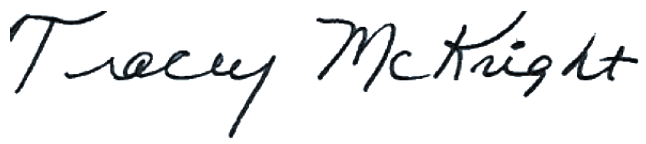 Tracey McKnightChief Executive Officer, Care Resources